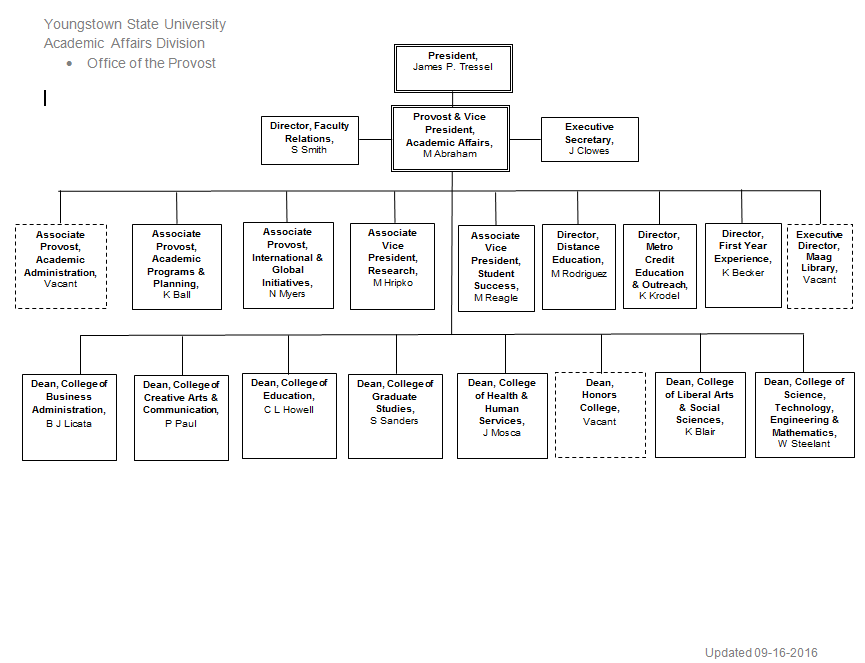 Org Chart for Youngstown State UniversityAcademic Affairs DivisionOffice of the ProvostThe President, James P. Tressel, oversees the Provost and Vice President, Academic Affairs, M AbrahamThe Provost and Vice President, Academic Affairs, M Abraham has multiple direct reports as follows:  Director, Faculty Relations, S Smith; Executive Secretary, J Clowes; Associate Provost, Academic Administration, Vacant;  Associate Provost, Academic Programs and Planning, K Ball; Associate Provost, International & Global Initiatives, N Myers; Associate Vice President, Research, M Hripko; Associate Vice President, Student Success, M Reagle; Director, Distance Education, M Rodriguez; Director, Metro Credit Education & Outreach, K Krodel; Director, First Year Experience, K Becker; Executive Director, Maag Library, Vacant; Dean, College of Business Administration, B J Licata; Dean, College of Creative Arts and Communication, P Paul; Dean, College of Education, C L Howell; Dean, College of Graduate Studies, S Sanders; Dean, College of Health and Human Services, J Mosca; Dean, Honors College, Vacant; Dean, College of Liberal Arts and Social Sciences, K Blair; and Dean, College of Science, Technology, Engineering and Mathematics, W SteelantOrg Chart last updated September 16, 2016